Titre : Comment l'esprit vient aux vieux : penser et vivre un vieillissement durableDate : 28/11/2016Editeur : ErèsCollection : L'âge et la vie, prendre soin des personnes âgéesPrix TTC/Devise : 16,38 EURISBN : 978-2-7492-5279-7Résumé : Les auteurs, réunis pour certains dans l'association Old'up, invitent à explorer les champs neufs de la longévité durable, avec ses difficultés et ses vulnérabilités, mais sans perdre de vue les découvertes que permet la vieillesse.Titre : Les centenairesAuteur : Adam, PhilippeDate : 11/02/2010Editeur : VerticalesPrix TTC/Devise : 18,02 EURISBN : 978-2-07-012835-8Résumé : Dans une maison de retraite médicalisée, les pensionnaires sont des centenaires hors du commun, qui, loin de ressasser le passé, se livrent à des activités peu recommandées à leur âge. Leur imagination ubuesque prend le pouvoir et transgresse tous les tabous.Titre : Travailler auprès des personnes âgéesAuteur : Amyot, Jean-JacquesDate : 04/05/2016Editeur : DunodCollection : Santé Social. VieillessePrix TTC/Devise : 32,76 EURISBN : 978-2-10-072858-9Résumé : Destiné aux professionnels qui accompagnent les personnes âgées, l'auteur décrit les enjeux d'une profession et analyse l'environnement professionnel, les orientations centrées sur la personne, ainsi que la formation des intervenants. A jour des nouvelles voies en gérontologie.Titre : Vieux, râleur et suicidaire : la vie selon OveAuteur : Backman, FredrikDate : 13/03/2014Editeur : Presses de la CitéCollection : Domaine étrangerPrix TTC/Devise : 19,57 EURISBN : 978-2-258-10366-5Résumé : Toutes les tentatives de suicide d'Ove, un veuf, sont arrêtées par ses nouveaux voisins, une Iranienne, son mari et ses deux enfants. La vie de ce vieux monsieur au sale caractère avec ses principes hérités de son père va être bouleversée de manière inattendue.Titre : L'été contraireAuteur : Bichet, YvesDate : 20/08/2015Editeur : Mercure de FranceCollection : BleuePrix TTC/Devise : 15,47 EURISBN : 978-2-7152-4137-4Résumé : En pleine canicule, Clémence Portalier, infirmière chassée de la maison de retraite du Bosc décide sur un coup de tête de fuir avec des résidents et un agent d'entretien. Cambriolant des supermarchés, les fugueurs distribuent des bouteilles d'eau et des brumisateurs dans les maisons de retraite et recrutent de nouveaux compagnons.Titre : La vie rêvée des autresAuteur : Bihl, AgnèsDate : 12/03/2015Editeur : Don Quichotte éditionsPrix TTC/Devise : 17,20 EURISBN : 978-2-35949-394-8Résumé : Mado, 77 ans, vit en maison de retraite. Elle a le sentiment de vivre en marge de la vie. Jacky et Ferdinand, ses amis, et ses petites-filles Delphine et Magali organisent un plan pour la faire évader.Titre : La tyrannie du bienvieillir : vieillir et rester jeuneAuteur : Billé, Michel
Martz, DidierDate : 22/03/2018Editeur : ErèsCollection : L'âge et la vie, prendre soin des personnes âgéesPrix TTC/Devise : 12,74 EURISBN : 978-2-7492-5799-0Résumé : Le sociologue et le philosophe s'interrogent sur les fondements explicatifs du vieillissement et sur l'ambivalence du concept du bien vieillir. D'une part, c'est une injonction aux personnes âgées de redevenir ce qu'elles ne sont plus, sans pouvoir y réussir vraiment, et d'autre part, tout est mis en oeuvre pour leur asservissement.Titre : La présence pure : et autres textesAuteur : Bobin, ChristianDate : 27/01/2008Editeur : GallimardCollection : Poésie, n° 439Prix TTC/Devise : 6,64 EURISBN : 978-2-07-034982-1Résumé : Recueil de textes dans lequel le poète témoigne d'un engagement de l'être dans le temps même de la vie et d'une parole qui a pouvoir de viatique.Titre : Les yeux des chiens ont toujours soifAuteur : Bonnet, GeorgesDate : 09/10/2014Editeur : Le Temps qu'il faitCollection : Corps neufPrix TTC/Devise : 8,19 EURISBN : 978-2-86853-603-7Titre : Sociologie de la vieillesse et du vieillissementAuteur : Caradec, VincentDate : 06/05/2015Editeur : Armand ColinCollection : 128. Sociologie, anthropologie. Domaines et approchesPrix TTC/Devise : 8,92 EURISBN : 978-2-200-60189-8Résumé : Un tableau synthétique des nouvelles réalités du grand âge et de sa place dans la société moderne : les grandes problématiques, le vieillissement démographique, la place des retraités dans l'économie, les politiques publiques, etc. Il souligne la diversité des parcours et le caractère aussi bien individuel que collectif de cette période de la vie.Titre : Suite à La dernière leçon : récitAuteur : Châtelet, NoëlleDate : 01/10/2015Editeur : SeuilCollection : Cadre rougePrix TTC/Devise : 15,47 EURISBN : 978-2-02-122339-2Résumé : L'auteure effectue une réflexion sur l'adaptation au cinéma de son livre La dernière leçon. Elle fait le point sur son engagement et raconte cette expérience intime.Titre : Je vais beaucoup mieux que mes copains mortsAuteur : Chocas, VivianeDate : 05/01/2012Editeur : Ed. Héloïse d'OrmessonPrix TTC/Devise : 15,47 EURISBN : 978-2-35087-181-3Résumé : Blanche anime dans une maison de retraite un atelier d'écriture pour les pensionnaires. Au fil des séances, ces derniers parviennent à faire ce que Blanche fuit : affronter leurs souvenirs. Pourtant elle devra elle aussi se confronter au passé lorsque les pensionnaires lui apprendront que son père, disparu au cours de son enfance, vit dans un hospice voisin...Titre : L'homme ralentiAuteur : Coetzee, John MaxwellDate : 02/03/2006Editeur : SeuilCollection : Cadre vertPrix TTC/Devise : 18,47 EURISBN : 2-02-081699-7Résumé : Amputé d'une jambe à la suite d'un accident de la route, le photographe sexagénaire Paul Rayment refuse la prothèse et engage une auxiliaire de vie, Marijana Jokic, immigrée croate, ancienne restauratrice de tableaux reconvertie dans les soins aux handicapés. Paul s'éprend d'elle et offre de prendre en charge toute sa famille, mais il est éconduit.Titre : Et puis, Paulette...Auteur : Constantine, BarbaraDate : 04/01/2012Editeur : Calmann-LévyCollection : LittératurePrix TTC/Devise : 14,11 EURISBN : 978-2-7021-4278-3Résumé : Les histoires personnelles de chacun amènent cinq personnes de 67 à 95 ans à cohabiter ensemble dans une ferme. Ils recrutent une élève infirmière, Muriel, contre le gîte et le couvert. Kim vient aussi de temps en temps entretenir le jardin potager. Bientôt, Muriel met au monde une petite fille... dont elle ne veut pas s'occuper. Le club des cinq prend bébé Paulette sous son aile.Titre : Les vieux ne pleurent jamaisAuteur : Curiol, CélineDate : 06/01/2016Editeur : Actes SudCollection : Domaine françaisPrix TTC/Devise : 19,11 EURISBN : 978-2-330-05790-9Résumé : Judith et Janet, deux veuves de 70 ans, vivent depuis longtemps à New York. Bien que leur corps décline, elles conservent toute leur tête. Un roman sur le vieillissement mais aussi sur l'énergie conservée par les personnes âgées.Titre : Manifeste pour une vieillesse ardente : grand âge, âge d'avenirAuteur : Dadoun, RogerDate : 12/04/2005Editeur : ZulmaCollection : Grain d'oragePrix TTC/Devise : 9,28 EURISBN : 2-84304-324-7Résumé : Face aux perspectives que redoutent certaines personnes âgées, l'auteur présente une galerie de portraits d'octogénaires qui ont connu une nouvelle vitalité créatrice ou une nouvelle vigueur. Bousculant idées reçues et tabous concernant les troisième et quatrième âges et dénonçant les hypocrisies, il envisage une entrée ludique et combative dans le grand âge.Titre : Le syndrome de Diogène : éloge des vieillessesAuteur : Detambel, RégineDate : 04/01/2008Editeur : Actes SudPrix TTC/Devise : 21,29 EURISBN : 978-2-7427-7043-4Résumé : En concevant des oeuvres marquantes dans leur grand âge, les artistes et les écrivains apprennent à chacun comment lutter contre le vieillissement : Picasso, Bram Van Velde, Victor Hugo, Nathalie Sarraute, Hermann Hesse...Titre : Le reste de leur vieAuteur : Didierlaurent, Jean-PaulDate : 02/05/2016Editeur : Au diable VauvertPrix TTC/Devise : 15,47 EURISBN : 979-10-307-0059-6Résumé : Ambroise, thanatopracteur, et sa grand-mère Beth rencontrent Manelle, aide à domicile, et le vieux Samuel. Tous quatre embarquent pour un périple en corbillard. Un roman optimiste sur le thème des personnes âgées, des maisons de retraite, des maladies incurables et de la fin de vie.Titre : QuatuorAuteur : Enquist, AnnaDate : 03/02/2016Editeur : Actes SudCollection : Lettres néerlandaisesPrix TTC/Devise : 19,93 EURISBN : 978-2-330-05796-1Résumé : Heleen, Caroline, son mari, Jochem, et Hugo forment un quatuor musical, auquel s'ajoute la figure tutélaire de Reinier, 80 ans, ancien professeur et amant de Caroline, seul et de santé précaire. Une oeuvre sur la valeur thérapeutique de la musique et l'éthique médicale, sur fond d'abandon du soutien de la culture par l'Etat et de démantèlement du système de santé aux Pays-Bas.Titre : Je n'ai pas toujours été un vieux conAuteur : Feraga, AlexandreDate : 07/05/2014Editeur : FlammarionCollection : Littérature françaisePrix TTC/Devise : 16,38 EURISBN : 978-2-08-133727-5Résumé : Après l'incendie accidentel de son logement, Léon, sans famille, est envoyé dans une maison de retraite. Renouant avec son passé de rebelle, il décide, aidé d'un acolyte, d'arracher Roger, un autre pensionnaire, d'une mort certaine. Premier roman.Titre : Des phrases courtes, ma chérieAuteur : Fleutiaux, PierretteDate : 17/08/2001Editeur : Actes Sud
LeméacPrix TTC/Devise : 13,92 EURISBN : 2-7427-3401-5
2-7609-2225-1Résumé : La narratrice partage les derniers temps de la vie de sa mère, à l'agonie, et raconte ces ultimes moments semés d'embûches ou d'instants de grâce. Prix national des bibliothécaires 2002.Titre : Mon vieux et moiAuteur : Gagnon, PierreDate : 21/08/2010Editeur : AutrementCollection : LittératuresPrix TTC/Devise : 8,19 EURISBN : 978-2-7467-1436-6Résumé : Tout jeune retraité, le narrateur prend Léo sous son aile, un petit vieux de 99 ans qu'il croisait à la maison de retraite. Le récit de leur vie à deux à travers les détails significatifs de la vie quotidienne.Titre : Réaliser une boîte souvenirs : les objets, supports de mémoireAuteur : Goldberg, ArletteDate : 22/01/2009Editeur : Chronique socialeCollection : Savoir communiquerPrix TTC/Devise : 11,83 EURISBN : 978-2-85008-729-5Résumé : A partir d'une initative européenne et d'un réseau d'intervenants auprès de personnes âgées, a été mise au point la réalisation de boîtes contenant des objets et des productions visant à représenter le parcours personnel d'une personne. La transmission d'une culture et un dialogue intergénérationnel sont ainsi possibles. Présentation de cette méthodologie.Titre : Nos âmes la nuitAuteur : Haruf, KentDate : 01/09/2016Editeur : R. LaffontCollection : PavillonsPrix TTC/Devise : 16,38 EURISBN : 978-2-221-18784-5Résumé : Dans une petite ville du Colorado, Addie, une veuve de 75 ans, décide de rompre sa solitude en proposant à Louis, son voisin, veuf lui aussi, de passer du temps ensemble. Ils tombent amoureux l'un de l'autre, mais leurs enfants respectifs les désapprouvent et les amoureux doivent se cacher pour vivre leur histoire.Titre : Histoire de ma mère
Suivi de Les dimanches de monsieur Ushioda
Suivi de Paroi de glaceAuteur : Inoue, YasushiDate : 01/03/2007Editeur : StockCollection : La cosmopolitePrix TTC/Devise : 22,16 EURISBN : 978-2-234-06022-7Résumé : Le narrateur du premier texte fait le récit des dernières années de vie de sa mère. Les dimanches de M. Ushioda racontent les dimanches d'un chef d'entreprise qui écrit également pour un journal. Dans le dernier récit, un jeune alpiniste trouve la mort dans les montagnes sous les yeux de Uozu, son ami. Des tests confirment la solidité de la corde et mettent ainsi en cause Uozu.Titre : Les carnets de Jane Somers
Volume 1, Journal d'une voisineAuteur : Lessing, DorisDate : 14/11/2007Editeur : Albin MichelCollection : Grandes traductionsPrix TTC/Devise : 18,38 EURISBN : 978-2-226-18218-0Résumé : Une journaliste à la mode, proche de la cinquantaine, se lie à une femme malade et misérable. Une tentative d'apprivoisement de l'une par l'autre, les combats désespérés de la vieille dame pour sauver son autonomie.Titre : Les carnets de Jane Somers
Volume 2, Si vieillesse pouvaitAuteur : Lessing, DorisDate : 14/11/2007Editeur : Albin MichelCollection : Grandes traductionsPrix TTC/Devise : 18,38 EURISBN : 978-2-226-18219-7Résumé : Jane, désormais âgée de 55 ans et directrice d'un magazine féminin, découvre enfin l'amour. En mesurant son bonheur auprès de l'homme qu'elle aime, elle réalise aussi qu'elle est passée à côté de la vie.Titre : 80 exercices d'entraînement au théâtre : adultes, séniorsAuteur : Mégrier, DominiqueDate : 16/06/2016Editeur : RetzCollection : Expression théâtralePrix TTC/Devise : 22,66 EURISBN : 978-2-7256-3414-2Résumé : Des exercices pour mettre en place des ateliers de théâtre dans les structures d'accueil du troisième âge. Ils permettent un travail sur le corps, la voix, la mémoire, la connaissance de soi et de l'autre, le jeu dramatique et la relaxation. Le DVD présente une trentaine d'exercices filmés pour faciliter la compréhension de leur déroulement.Titre : Ateliers d'écriture pour seniors : écriture mémoire : écrire en groupe, écrire seulAuteur : Mégrier, DominiqueDate : 31/08/2017Editeur : Chronique socialeCollection : Savoir communiquer. L'essentielPrix TTC/Devise : 11,38 EURISBN : 978-2-36717-377-1Résumé : Des conseils et des idées pour préparer des ateliers d'écriture pour personnes âgées. Cette activité contribue à solliciter les ressources intellectuelles et à rompre la solitude par un travail de groupe.Titre : EmilyAuteur : O'Nan, StewartDate : 10/05/2012Editeur : Ed. de l'OlivierCollection : Littérature étrangèrePrix TTC/Devise : 20,02 EURISBN : 978-2-87929-812-2Résumé : A 80 ans, Emily est toujours en bonne santé. Mais, à part sa belle-soeur Arlene, elle voit peu ses enfants et son mari est décédé. Elle s'adonne à ses activités préférées et savoure le temps qui lui reste. Un récit sur l'apprentissage de la solitude et de la vieillesse.Titre : La douce empoisonneuseAuteur : Paasilinna, ArtoDate : 05/09/2001Editeur : DenoëlCollection : Et d'ailleursPrix TTC/Devise : 18,29 EURISBN : 2-207-25092-XRésumé : Les aventures rocambolesques d'une vieille dame suicidaire, fatiguée par la vie et par la brutalité de son neveu extorqueur, qui verra finalement, par une suite de hasards et de maladresses, ses ennemis tomber un à un autour d'elle.Titre : Bienheureuse vieillesse : essaiAuteur : Redeker, RobertDate : 01/10/2015Editeur : RocherPrix TTC/Devise : 15,93 EURISBN : 978-2-268-07903-5Résumé : Un essai sur la représentation de la vieillesse dans la société d'aujourd'hui, qui fait preuve de jeunisme en refusant de vieillir et de mourir. Le philosophe analyse les dérives liées à cette volonté d'immortalité, qui se développe notamment dans le domaine cosmétique ou dans la publicité, et tente de réhabiliter la vieillesse dans ce qu'elle est capable d'enseigner et de transmettre.Titre : La tête en fricheAuteur : Roger, Marie-SabineDate : 15/08/2008Editeur : RouergueCollection : La brunePrix TTC/Devise : 15,29 EURISBN : 978-2-84156-947-2Résumé : Germain Chazes, 45 ans, géant et idiot du quartier, vit dans une caravane, au fond du jardin de sa mère, et passe son temps entre le bistrot et le jardin public. C'est là qu'il rencontre Margueritte, une vieille dame très cultivée qui le faire entrer dans le monde des livres et des mots, un monde dont il se méfie. Son rapport aux autres et à lui-même s'en trouve bouleversé.Titre : Le vieux qui lisait des romans d'amourAuteur : Sepulveda, LuisDate : 15/02/2001Editeur : MétailiéCollection : Bibliothèque hispano-américainePrix TTC/Devise : 13,20 EURISBN : 2-86424-127-7Résumé : Au bord de l'Amazone, le vieux, ami des Indiens Shuars, a appris à vivre et à chasser dans la forêt vierge en respectant les créatures qui la peuplent. Il a aussi découvert par hasard qu'il savait lire... Prix France culture étranger et Prix Relais H du roman d'évasion 1992.Titre : Small worldAuteur : Suter, MartinDate : 01/10/1998Editeur : BourgoisPrix TTC/Devise : 18,20 EURISBN : 2-267-01467-XRésumé : Atteint par la maladie d'Alzheimer, Konrad Lang, dit Koni, lutte pour préserver et reconstituer sa mémoire. De ces efforts surgiront une singulière vérité : Koni est l'héritier d'une grande fortune dont il a été dépossédé par un subterfuge à l'âge de 5 ans. Un premier roman construit à la fois comme une critique sociale et un policier.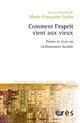 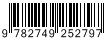 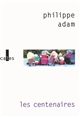 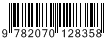 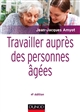 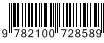 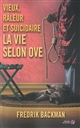 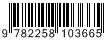 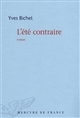 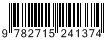 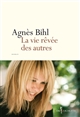 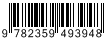 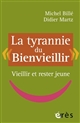 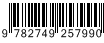 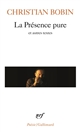 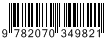 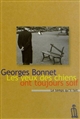 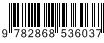 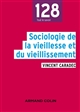 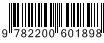 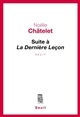 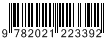 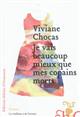 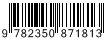 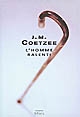 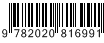 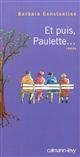 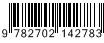 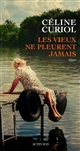 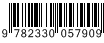 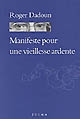 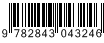 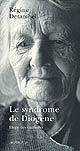 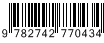 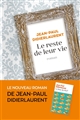 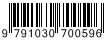 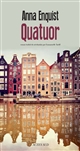 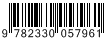 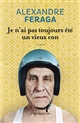 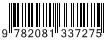 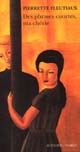 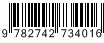 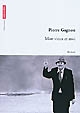 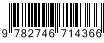 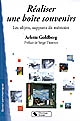 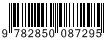 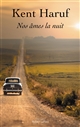 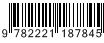 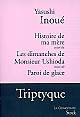 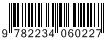 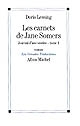 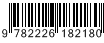 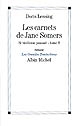 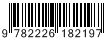 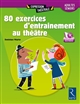 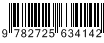 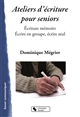 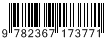 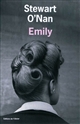 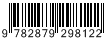 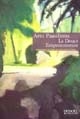 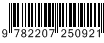 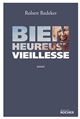 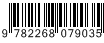 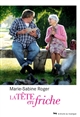 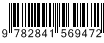 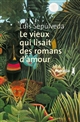 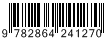 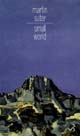 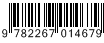 